MODELO DE PLANO DE CONTINUIDADE DE NEGÓCIOS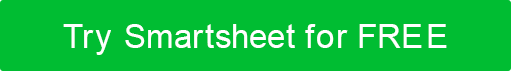 PARA ORGANIZAÇÕES SEM FINS LUCRATIVOS		TABELA DE CONTEÚDOSPRIORIDADES DE RECUPERAÇÃO DA FUNÇÃO EMPRESARIALAs equipes de recuperação de desastres usam essa estratégia para recuperar operações essenciais de negócios em um local alternativo. O sistema de informações e as equipes de TI restauram funções de TI com base em funções comerciais críticas.ESTRATÉGIA DE REALOCAÇÃOSITE DE NEGÓCIOS ALTERNATIVOUma organização usa o site de negócios alternativo e a estratégia de realocação em caso de desastre ou interrupção que inibe a continuação dos processos de negócios no local de negócios original. Se ambos os tipos de interrupções ocorrerem, essa estratégia deve incluir tanto sites de realocação de curto e longo prazo.PLANO DE RECUPERAÇÃOFASES DE RECUPERAÇÃOEssas são as atividades que você mais precisa para continuar as operações de negócios, e o plano de recuperação deve direcionar essas funções essenciais para o negócio. O plano de recuperação deve prosseguir da seguinte forma:OCORRÊNCIA DE DESASTRESATIVAÇÃO DO PLANOOPERAÇÃO LOCAL ALTERNATIVATRANSIÇÃO PARA LOCAL PRIMÁRIOBACKUP DE REGISTROSPLANO DE RESTAURAÇÃOAs equipes de recuperação de desastres/TI mantêm, controlam e verificam periodicamente todos os registros vitais para a continuação das operações de negócios, particularmente aqueles que interrupções ou desastres nas instalações afetariam. As equipes periodicamente faz backup e armazenam os arquivos mais críticos em um local fora do local.Equipes de recuperaçãoA empresa estabelece equipes de recuperação e divide os participantes em grupos apropriados com base na função de trabalho e título. A organização designa um líder de equipe para cada equipe. Ele atribui uma função ou dever específico a cada membro restante da equipe.FUNÇÕES EM EQUIPECONTATOS DA EQUIPERESPONSABILIDADES DA EQUIPEEQUIPES DE RECUPERAÇÃO DEPARTAMENTALPROCEDIMENTOS DE RECUPERAÇÃOA empresa detalha as atividades ou tarefas específicas de que precisa para recuperar operações comerciais normais e críticas. Ele descreve cada estratégia enumerando o conjunto específico de atividades e tarefas que você precisa recuperar adequadamente.PROCEDIMENTO DE RECUPERAÇÃO POTENCIALOcorrência de DesastresNotificação de GestãoAvaliação preliminar de danosDeclaração de DesastreAtivação do planoRealocação para Site AlternativoImplementação do Procedimento TemporárioEstabelecimento de ComunicaçãoRestauração do processo de dados e comunicação com localização de backupInício de Operações Alternativas de SitesGestão do Trabalho Transição de volta para operações primáriasCessação de procedimentos alternativos do siteRealocação de recursos de volta ao site primárioLISTA DE VERIFICAÇÃO DO PLANO DE CONTINUIDADE DE NEGÓCIOSAPÊNDICESEsta seção lista todos os apêndices necessários para realizar um BCP. Estes apêndices incluem o seguinte:Lista de contatos dos funcionáriosPrioridades de recuperaçãoRecursos alternativos do siteLocais do Centro de Operações de Emergência (EOC)Registros VitaisListas de fornecedoresRelatórios e recursos do sistema de TIInformações alternativas de transporte do siteAvaliações de impacto e riscoAnálise de Impacto empresarialListas de tarefas de recuperaçãoPlano de Recuperação de EscritóriosHISTÓRICO DA VERSÃOHISTÓRICO DA VERSÃOHISTÓRICO DA VERSÃOHISTÓRICO DA VERSÃOHISTÓRICO DA VERSÃOVERSÃOAPROVADO PORDATA DE REVISÃODESCRIÇÃO DA MUDANÇAAUTORPREPARADO PORTÍTULODATAAPROVADO PORTÍTULODATAA empresa declara um desastre e toma a decisão de ativar o resto do plano de recuperação.Nessa fase, a empresa coloca em prática o plano de continuidade de negócios (BCP). Essa fase continua até que a empresa garanta o local de negócios alternativo e realoque as operações do negócio.Esta fase continua até que o negócio possa restaurar a instalação primária.Essa fase continua até que a empresa possa transferir adequadamente as operações de negócios de volta para o site de negócios original. Líder da equipe, líder da equipe de backup, membro da equipeArmazenado no apêndice da lista de contatosComandante de Incidentes, Oficial de RH/RP, Tecnologia da Informação, Finanças/Administrador, Jurídico/ContatosCoordenador de Continuidade de Negócios, Equipe de Comunicação do EOC, Equipe de Recursos Humanos do EOC, Equipe de Administração do CEO, Equipe de Resposta a Emergências, Equipe de Recuperação de Tecnologia da InformaçãoXITEMATRIBUÍDO ADATA ATRIBUÍDADATA VENCIDADATA CONCLUÍDAEstabeleça um plano de desastres e equipe de mitigaçãoDetermine riscos para todos os possíveis desastresCrie um plano de evacuaçãoRealizar exercícios de prática regularmenteEstabeleça um local de encontro central para todos os membros da equipeIdentifique e poste todas as informações de contato de emergênciaEstabeleça uma árvore telefônicaMontar um kit de emergência (kit de primeiros socorros, lanterna, baterias, extintor de incêndio, rádio, etc.)Colete todas as informações de contato da equipeEstabeleça um local de trabalho alternativo e uma política de acesso remotoDocumentar e distribuir todo o plano de desastres e continuidade de negóciosDISCLAIMERQuaisquer artigos, modelos ou informações fornecidas pelo Smartsheet no site são apenas para referência. Embora nos esforcemos para manter as informações atualizadas e corretas, não fazemos representações ou garantias de qualquer tipo, expressas ou implícitas, sobre a completude, precisão, confiabilidade, adequação ou disponibilidade em relação ao site ou às informações, artigos, modelos ou gráficos relacionados contidos no site. Qualquer dependência que você colocar em tais informações é, portanto, estritamente por sua conta e risco.